Орехова Людмила Степановна,учитель – дефектологМАДОУ д/с №53г. НовосибирскПрактический опыт работы с детьми ОВЗ.Опыт использования методики М. Монтессори в коррекционной работе учителя – дефектолога с детьми с ОВЗ в условиях детского сада.В профессии я не новичок, стаж педагогической деятельности составляет – 27 лет, поиск новых форм  работы актуален как никогда. В портрете выпускника ДОУ  находит все большее отражение эмоциональный интеллект и развитие его социальных компетенций, что позволяет ребенку адаптироваться в социуме. Соответственно и к профессиональным компетенциям педагога предъявляется больше требований именно в этом направлении. В настоящее время намного более существенную роль приобретают метаспособности  как педагога, так и ребенка,  определяющие  насколько хорошо он может использовать все свои  навыки в реальной жизни.Я работаю учителем – дефектологом в детском саду. В зоне моей ответственности находятся дети с задержкой психического развития, расстройством аутичного спектра, тяжелым недоразвитием речи, в частности  - мутизмом. Необходимым условием для  гармоничного развития личности детей ОВЗ (ограниченные возможности здоровья)  является реализация принципов  гуманистической педагогики – безоценочности, принятия, безопасности, поддержки. Соблюдение указанных принципов означает, что между мною - взрослым  и ребенком должна быть создана атмосфера взаимного доверия. Считаю, что при  достижении профессионального мастерства, у продуктивного педагога, реализуется активные субъект – субъектные коммуникации.  Реализации гуманистического  подхода, соответствует  методика Монтессори как никакая другая.	 Концепция  модернизации Российского образования базируется на индивидуально – творческом характере обучения и воспитания, в трудовых функциях педагога появились новое содержание:- поддержка инициативы и самостоятельности;- ориентация на свободу выбора детей;- организация образовательного процесса с каждым ребенком с учетом его особых образовательных потребностей;- реализация педагогических рекомендаций специалистов при организации педагогической деятельности  с различными категориями детей.Изменения,  происходящие в обществе,  органично связаны с образованием в целом. Постулат педагога: «Делай как я» изменил  свою форму на «Делай сам, а я тебе помогу», который  почти  столетие был ведущим у педагогов, реализующих методику Монтессори  на практике. Данная методика позволяет  на практике  реализовать личностно – ориентированное и дифференцированное обучение, преодолевать воспитательные  дефициты .Независимо от первичного дефекта развитие детей с ОВЗ подчинено ряду закономерностей: • зацикленности ребенка  на самом себе;• базовую структуру  организации психического развития: регуляторного обеспечения активности, ментальные структуры и аффективную организацию;• узловые моменты развития, «кризисы».Важным условием  развития, социализации, социальной адаптации и абилитации детей с ОВЗ является своевременно организованная коррекционной работа с ориентировкой на актуальную и ближайшие зоны развития. Элементы методики Монтессори реализуется мною в процессе  кружковой деятельности. В условиях детского сада она дополняет и расширяет  коррекционный диапазон и  оптимизирует  социальную ситуацию развития дошкольника с ограниченными возможностями здоровья, способствует развитию игровой деятельности и формированию возрастных психологических новообразований.Целью реализации кружковой деятельности  является:  создание условий для   усвоения культурно – фиксированного использования предметов и развития  социально – личностных компетенций детей ОВЗ в условиях ДОО.Задачи:                                                                                                                                                                                                                                                                                                                                                                                                                                                                                                                                                                                             - Предоставить возможность каждому ребенку индивидуально развивать свои органы чувств: слух, зрение, осязание, обоняние, чувство тепла;                                                                                                                                                                                    - Через развитие сенсомоторики  подойти к упражнениям развития речи;                                                                                                                                                                            - Совершенствовать и расширять активный словарный запас;                                                                                                                                                                                                      - Развивать математическое мышление, навыки счета.                                                                                                                                                                                                                                         В  процессе   деятельности  в   рамках   кружка  развиваются     умения   наблюдать, анализировать,  сравнивать,  выделять  характерные,  существенные признаки предметов и явлений, умение  группировать их по признакам.                                                                                                                                                                                                                                                                                                  Поощрять умение удивляться, радоваться собственным открытиям, самостоятельно искать ответы на свои вопросы остается важной задачей для педагога.     Основными проявлениями субъектной позиции в рамках реализации кружковой деятельности  в  разных видах деятельности с использованием элементов методики М. Монтессори  являются:- интерес к деятельности- избирательное отношение к разным видам деятельности- инициативность и желание заниматься тем или иным видом деятельности- самостоятельность выбора способов осуществления деятельности и её продуктовАктуальность и новизна использование элементов методики Марии Монтессори заключается в  обеспечении оптимальных условий для формирования когнитивной и аффективной сферы, регуляторного обеспечения психической активности. Ребенок «соревнуется» только  с самим собой, убеждается на практике  в своих успехах, успокаивается, снижается тревожность,  новый материал с успехом осваивается. Учитывая, что Монтессори материал имеет  высокую стоимость, оборудовала «Центр упражнений практической жизни» (УПЖ), следуя философии  М. Монтессори. 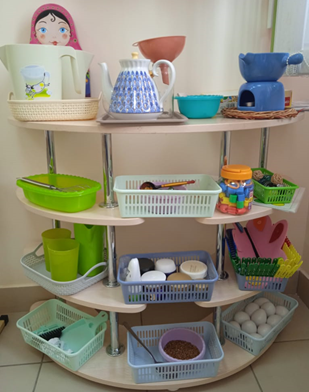 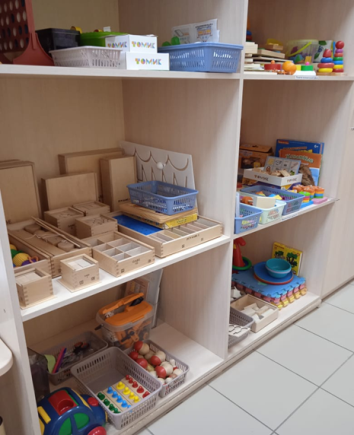 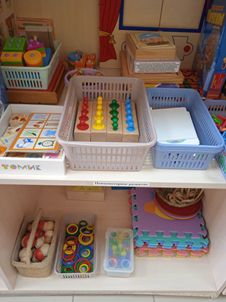 В практической деятельности детей   в центре УПЖ   акцентирую внимание   не столько на содержательной стороне, сколько на способах деятельности. Создаю условия  для развития интеллектуально – личностных качеств ребенка: самостоятельности, критичности, процессов анализа и синтеза.Основные компоненты реализации программы кружковой деятельности:• презентация материала; • свобода выбора материала; • контроль и коррекция ошибок; • индивидуальная работа; • работа в малых группах;• методика Монтессори помогает раскрытию  потенциала каждого ребенка.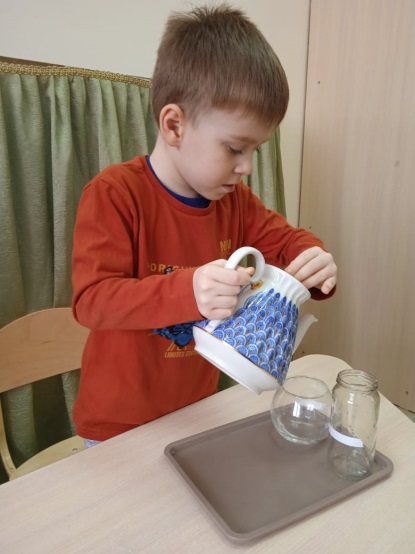 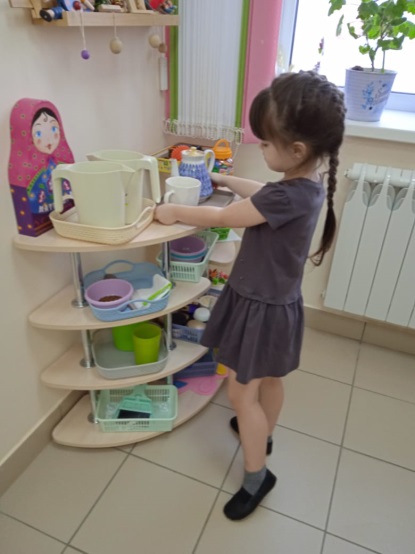 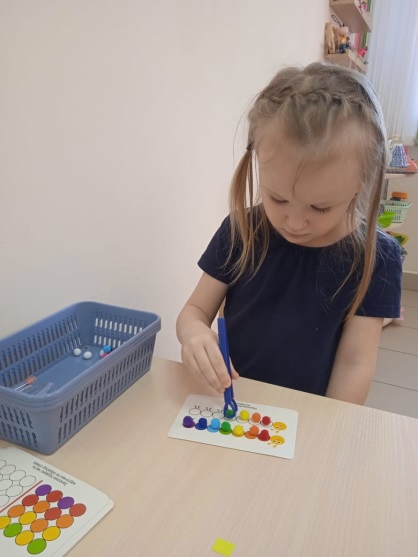 Отличительные особенности программы:- форма поисковой деятельности,-экспериментирование, которое лежит в основе любой детской деятельности,-усвоение алгоритмов культурно – фиксированных действий с предметами окружающего мира,- наглядность в деятельности.Условия реализации кружковой деятельности: «Я познаю мир!» с использованием элементов методики Монтессори.- зоны соответствуют сенситивным периодам развития;- каждый материал в одном экземпляре; - материал эстетичен, интересен, как бы “зовущий к работе”; - все предметы установлены в порядке их использования на подносе; - в каждой презентации заложена возможность усложнения; - в дидактический материал заложен ” контроль ошибки”;- оформление развивающей среды осуществляется в соответствии с актуальными ближайшем  уровнем развития детей и   в соответствии с  планом.  Порядок выставления презентаций происходит в соответствии с календарным планом, учитывается принцип от простого к сложному.	Таким образом, активное осознание ребенком окружающего мира происходит в действенной форме. Культурно – фиксированная деятельность детей сопровождается расширением компетенций детей ОВЗ  в русле  социального, познавательного и речевого диапазона.  Презентация в центре УПЖ находится  столько, сколько вызывает интерес и желание с ней работать. Если интерес угасает, то презентация убирается.Введение в тему реализую через презентацию  (показ деятельности,  культурно – фиксированное использование объекта):  показ (презентация)  действий с материалом через через трехступенчатый устный урок.                                                                                                                                                                                                                                                                                                                                                                                                                                                                                                                                                      1 ступень –  установление  связи  между предметом и его названием, т.е. педагог  указывает на предмет и четко произносит его название.                                                                                                                                                                                             2 ступень – педагог  называет предмет -  ребенок  показывает его и дает педагогу.                                                                                                                                                3 ступень – педагог  указывает на предмет и просит ребенка назвать его.                                                                                                                                                                          Таким образом, пассивный словарь становится активным, формируется  свободная самостоятельная деятельность. Результаты реализации кружковой деятельности «Я познаю мир!»:                                                                                                                                                                                                                                                                                   1. Все дети могут самостоятельно взаимодействовать с предметами центра УПЖ.                                                                                                                                                                                                                                    2. Отмечается компетентность детей в самостоятельном    выборе материала для активной деятельности.                                                                                                                                                                                                                                               3. Все дети  находят  рациональный способ работы с материалом либо осуществляют его поиск в практической деятельности,  знают  алгоритм действия с ним.                                                                                                                                                                                                                               4. Демонстрируют  социальный опыт, соответствующий ближайшей зоне развития все дети,  диагностируемой группы.                                                                                                                                                                                                    5. Отмечается целенаправленная деятельность,  с установкой на результат, в разной степени.                                                                                                                                                       6. Все дети самостоятельно либо с небольшой помощью  убирают материалы на своё место.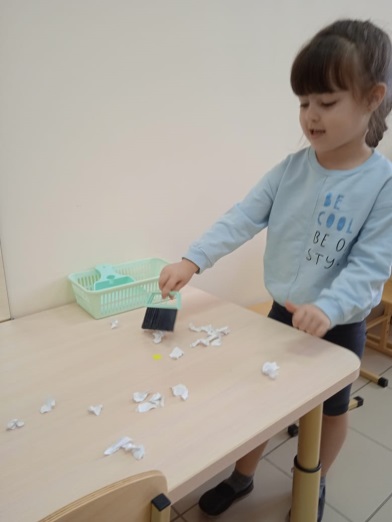 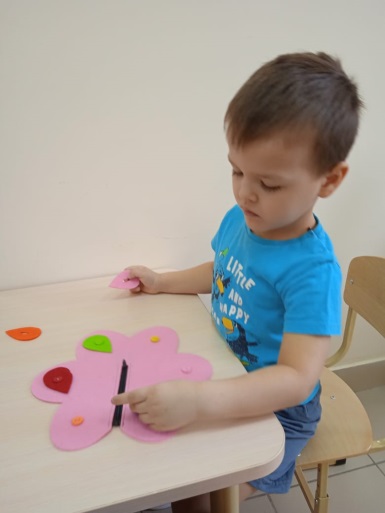 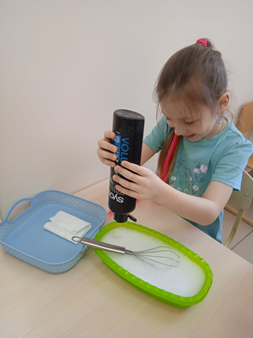 Личностные результаты: -  проявляют познавательный интерес; - следуют  установленным правилам поведения с Монтессори- материалом, в разной степени; -  используют  в разной степени коммуникативные средства; - реализуется самостоятельность и незавимисисмость детей, в разной степени;- осуществляется  перенос и использование  полученных знаний в повседневной жизни и в других видах деятельности, в разной степени. Предметные результаты - отмечается приобретение навыков самообслуживания; - расширение коммуникативных средств, в том числе вербальной составляющей; - формирование навыков социального поведения, в разной степени. Представляла опыт работы по теме: «Использование элементов методики М.Монтессори в коррекционной работе с детьми ОВЗ в условиях ДОО»1) на стратегической сессии «Инклюзивное образование в условиях общеобразовательного детского сада и школы» в МАОУ г Новосибирска «Средняя общеобразовательная школа №217».2) на МРО учителей - дефектологов Кировского района г. Новосибирска.3) в рамках наставничества открытый просмотр занятия с использованием элементов методики М. Монтессори для учителей – дефектологов Кировского района г. Новосибирска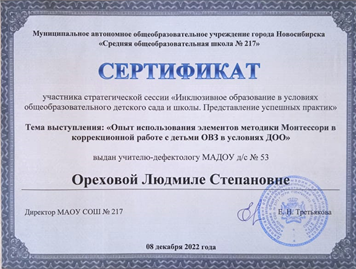 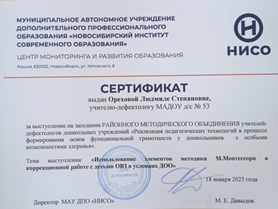 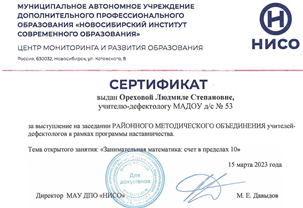 В процессе реализации программы  кружковой деятельности реализован широкий спектр мероприятий по самообразованию. Уходит в прошлое позиция «эта тема мне близка» в самообразовании, на первый план выступает «это трудно, а значит интересно». Важно, чтобы   содержание и формы организации педагогической деятельности были не только полезными, повышающими мою профессиональную  компетентность, но и интересной лично для меня в  реализации профессиональных задач, в соответствии с диапазоном проблем детей  группы.     Литература:1. Елена Хилтунен «Практическая Монтессори – педагогика», г. Москва, АСТ Астрель, 2009 г.2. Дарья Орлова Большая книга Монтессори ,г. Владимир, Прайм – ЕВРОЗНАК», 2008г.3. Сорокова М. Г. Система М. Монтессори. Теория и практика . Учебное пособие. М. Академия, 2005г4. Афанасьева Т. И. Учить по Монтессори(из опыта работы) М. МЦМ, 1996г.5. Богуславский М. В. , Сороков Д. Г. Юлия Фаусек: Тридцать лет по метолу Монтессори, М. МЦМ, 1994г.6.Монтессори М. Разум ребенка, М. 1994г.